COVID 19 GUIDELINES – 24TH SEPTEMBER 2020Following government guidelines, we can confirm that we can continue as normal, under phase one of the martial arts guidelines. DCMS have confirmed to the Combat Sports Group that they do not fall under the description of “team sports” but rather “individual sports” undertaking fitness and training activities within published guidelines, COVID-19 secure and risk-assessed, and safe to continue.Phase OneCOVID-19 Risk Assessment with mitigations in place. Adhere to social distancing and hygiene rules. Instructor adapt Risk Assessment template per location, read and understand. Instructor to have First Aid equipment and suitable PPE.Set capacity to 1 student per 100sqft.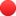 QR Code visible at entrance.Instructor to wear face shield at 1m+ and in communal areas. Instructor to administer hand sanitiser for entry and exit. Temperature checks are recommended.Instructor to advise parents to scan QR Code. Instructor to use myma attend to take attendance, this is mandatory.Students / parent to wear face covering in any communal areas, this is optional use during activity.Students / parent/guardian must wear suitable footwear (only ninja parent/guardian allowed entrance – one parent/guardian per student).Ninjas to participate with parent/guardian (only ninja parent/guardian allowed entrance – one parent/guardian per student). Parent/guardian must scan QR Code.No partner pad work (except ninjas and members of same household). No sharing pads. Pads must be sanitised if borrowed. Recommendation: ninja parent to bring their own pad.Parent(s) not permitted as spectators. Exemption is SEN parents, where safeguarding is in place.One parent per one student for drop off and pick up. No congregating allowed. This must be managed by the Instructor.No contact between studentsFocus on return to fitness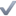 Focus on aspects of TKD syllabus which do not involve face-to-face activityInstructor to follow rules, guidelines advised by each individual location and have a copy of the locations own risk assessment for referral. DO NOT be in breach of rules.